Publicado en Madrid el 12/09/2019 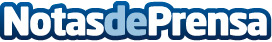 10 technology tips para superar la depresión postvacacional, según The ValleySeptiembre es la segunda oportunidad para cumplir los propósitos de año nuevo, y con las plataformas digitales y las apps, se hace más fácilDatos de contacto:RedacciónRedacciónNota de prensa publicada en: https://www.notasdeprensa.es/10-technology-tips-para-superar-la-depresion_1 Categorias: Marketing E-Commerce Dispositivos móviles http://www.notasdeprensa.es